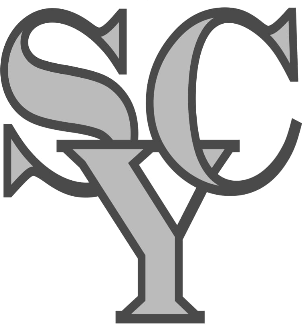 Mai Bhago Nomination FormName: Person being Nominated: Email: Phone Number: Mentor Name: Post-Secondary Institution: How many times have you met with your mentor? Reason for applying? (2 sentence) Availability for interview